О внесении изменений в  постановление администрации                 Свечинского района от 10.09.2013 № 741В соответствии со статьями 7, 43 Федерального закона от 06.10.2003        № 131-ФЗ «Об общих принципах организации местного самоуправления в Российской Федерации», постановлением администрации Свечинского района от  29.12.2014  № 1169  «О разработке, реализации и оценке эффективности муниципальных программ» администрация Свечинского района ПОСТАНОВЛЯЕТ: Внести и утвердить изменения в муниципальной программе «Развитие образования»  (далее -  Муниципальная программа), утвержденной постановлением  администрации Свечинского района Кировской области от 10.09.2013 №741 «Об утверждении муниципальной программы «Развитие образования». Прилагаются.Опубликовать настоящее постановление на Интернет-сайте муниципального образования Свечинский муниципальный район Кировской области.Глава Свечинского района      Н.Д. БусыгинИЗМЕНЕНИЯв муниципальной программе «Развитие образования»В паспорте Муниципальной  программы раздел «Объем финансового обеспечения  муниципальной программы» изложить в следующей редакции: 2.Раздел 4 Муниципальной программы  «Ресурсное  обеспечение Муниципальной программы» изложить в новой редакции:«4.Ресурсное  обеспечение Муниципальной программыФинансовое обеспечение реализации Муниципальной программы осуществляется за счет средств федерального бюджета Российской Федерации, областного бюджета Кировской области, местного бюджета   и иных внебюджетных источников.Объемы бюджетных ассигнований уточняются ежегодно при формировании районного бюджета  Свечинского района на очередной финансовый год и плановый период.Общий объем финансирования Муниципальной программы составляет   298036,7  тыс. рублей, в том числе за счет средств федерального бюджета  0 тыс. рублей, областного бюджета –192046,2 тыс. рублей, районного бюджета – 105990,5 тыс. рублей.Объем финансирования Муниципальной программы по годам  реализации представлен в таблице № 3.Таблица № 3        	Информация о расходах  на   реализацию Муниципальной Программы  с расшифровкой по отдельным мероприятиям,  представлена в приложении № 3 к Муниципальной программе».3.Приложение № 3 к Муниципальной программе «Расходы на реализацию Муниципальной программы за счет средств всех источников финансирования» изложить в новой редакции. Прилагается.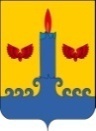 АДМИНИСТРАЦИЯ  СВЕЧИНСКОГО РАЙОНА  КИРОВСКОЙ  ОБЛАСТИПОСТАНОВЛЕНИЕзаседания по установлению стажа муниципальной службыАДМИНИСТРАЦИЯ  СВЕЧИНСКОГО РАЙОНА  КИРОВСКОЙ  ОБЛАСТИПОСТАНОВЛЕНИЕзаседания по установлению стажа муниципальной службыАДМИНИСТРАЦИЯ  СВЕЧИНСКОГО РАЙОНА  КИРОВСКОЙ  ОБЛАСТИПОСТАНОВЛЕНИЕзаседания по установлению стажа муниципальной службыАДМИНИСТРАЦИЯ  СВЕЧИНСКОГО РАЙОНА  КИРОВСКОЙ  ОБЛАСТИПОСТАНОВЛЕНИЕзаседания по установлению стажа муниципальной службы26.11.2019 №697пгт Свеча пгт Свеча пгт Свеча пгт Свеча УТВЕРЖДЕНЫпостановление администрацииСвечинского районаот 26.11.2019  №  697«Объем финансового обеспечения  муниципальной программы»Всего 298036,7 тыс. рублей, в т. ч  по годам реализации:2017г.-  77862,9 тыс.руб.2018г.-  58814,2 тыс.руб.2019г.-  61010,3 тыс.руб.»2020г.-  49168 тыс.руб.2021г.-  51181,3 тыс.руб.Источники финансирования муниципальной программыОбъем финансирования Муниципальной программы в 2014– 2016 годах (тыс. рублей)Объем финансирования Муниципальной программы в 2014– 2016 годах (тыс. рублей)Объем финансирования Муниципальной программы в 2014– 2016 годах (тыс. рублей)Объем финансирования Муниципальной программы в 2014– 2016 годах (тыс. рублей)Объем финансирования Муниципальной программы в 2014– 2016 годах (тыс. рублей)Объем финансирования Муниципальной программы в 2014– 2016 годах (тыс. рублей)Источники финансирования муниципальной программывсегов том числев том числев том числев том числев том числеИсточники финансирования муниципальной программывсего2017 год2018 год2019 год2020 год2021 годФедеральный бюджет0,00,00,00,00,00,0Областной бюджет192046,250421,735469,739742,53235634056,3Районный   бюджет 105990,527441,223344,521267,81681217125Итого298036,777862,956664,661010,34916851181,3Приложение №3Приложение №3Приложение №3к муниципальной программек муниципальной программек муниципальной программек муниципальной программе"Развитие образования""Развитие образования""Развитие образования""Развитие образования"Расходы на реализацию муниципальной программы за счет средств всех источников финансированияРасходы на реализацию муниципальной программы за счет средств всех источников финансированияРасходы на реализацию муниципальной программы за счет средств всех источников финансированияРасходы на реализацию муниципальной программы за счет средств всех источников финансированияРасходы на реализацию муниципальной программы за счет средств всех источников финансированияРасходы на реализацию муниципальной программы за счет средств всех источников финансированияРасходы на реализацию муниципальной программы за счет средств всех источников финансированияРасходы на реализацию муниципальной программы за счет средств всех источников финансированияРасходы на реализацию муниципальной программы за счет средств всех источников финансированияРасходы на реализацию муниципальной программы за счет средств всех источников финансированияРасходы на реализацию муниципальной программы за счет средств всех источников финансирования№ п/пСтатусНаименование муниципальной программы, подпрограммы, областной целевой программы, ведомственной целевой программы, отдельного мероприятияГлавный распорядитель бюджетных средствИсточники финансированияРасходы (тыс. руб.)Расходы (тыс. руб.)Расходы (тыс. руб.)Расходы (тыс. руб.)Расходы (тыс. руб.)Расходы (тыс. руб.)№ п/пСтатусНаименование муниципальной программы, подпрограммы, областной целевой программы, ведомственной целевой программы, отдельного мероприятияГлавный распорядитель бюджетных средствИсточники финансирования2017 год2018 год2019 год2020год2021годИтогоМуниципальная программа"РАЗВИТИЕ ОБРАЗОВАНИЯ"Управление образования администрации районаВсего77862,958814,261010,34916851181,3298036,7Муниципальная программа"РАЗВИТИЕ ОБРАЗОВАНИЯ"Управление образования администрации районаФедеральный бюджет0,00,00,00,00,00,0Муниципальная программа"РАЗВИТИЕ ОБРАЗОВАНИЯ"Управление образования администрации районаОбластной бюджет50421,735469,739742,53235634056,3192046,2Муниципальная программа"РАЗВИТИЕ ОБРАЗОВАНИЯ"Управление образования администрации районаРайонный бюджет27441,223344,521267,81681217125105990,51Программное мероприятиеУправление системой образования Свечинского районаУправление образования администрации районаВсего8064,47677,881097118,47118,4380881Программное мероприятиеУправление системой образования Свечинского районаУправление образования администрации районаФедеральный бюджет0,00,00,00,00,00,01Программное мероприятиеУправление системой образования Свечинского районаУправление образования администрации районаОбластной бюджет3701,53666,73517,83517,83517,817921,61Программное мероприятиеУправление системой образования Свечинского районаУправление образования администрации районаРайонный бюджет4362,94011,14591,23600,63600,620166,4Развитие системы дополнительного образования детей Свечинского районаУправление образования администрации районаВсего5499,16981,78004,96420,86439,133345,6Развитие системы дополнительного образования детей Свечинского районаУправление образования администрации районаФедеральный бюджет0,00,00,00,00,00,0Развитие системы дополнительного образования детей Свечинского районаУправление образования администрации районаОбластной бюджет2114,42651,25150,53996,7370217614,8Развитие системы дополнительного образования детей Свечинского районаУправление образования администрации районаРайонный бюджет3384,74330,52854,42424,12737,115730,8Развитие системы дошкольного образования Свечинского районаУправление образования администрации районаВсего21797,925728,827908,823526,423587,8122549,7Развитие системы дошкольного образования Свечинского районаУправление образования администрации районаФедеральный бюджет0,00,00,00,00,00,0Развитие системы дошкольного образования Свечинского районаУправление образования администрации районаОбластной бюджет12176,615075,818127,215120,215181,675681,4Развитие системы дошкольного образования Свечинского районаУправление образования администрации районаРайонный бюджет9621,3106539781,68406,28406,246868,3Развитие системы общего образования Свечинского районаУправление образования администрации районаВсего38418,414943,31385211750,411802,690766,7Развитие системы общего образования Свечинского районаУправление образования администрации районаФедеральный бюджет0,00,00,00,00,00,0Развитие системы общего образования Свечинского районаУправление образования администрации районаОбластной бюджет28346,110593,49811,49369,39421,567541,7Развитие системы общего образования Свечинского районаУправление образования администрации районаРайонный бюджет10072,34349,94040,62381,12381,123225Осуществление деятельности по опеке и попечительствуУправление образования администрации районаВсего4083,13482,63135,63522233,413286,7Осуществление деятельности по опеке и попечительствуУправление образования администрации районаФедеральный бюджет0,00,00,00,00,00,0Осуществление деятельности по опеке и попечительствуУправление образования администрации районаОбластной бюджет4083,13482,63135,63522233,413286,7Осуществление деятельности по опеке и попечительствуУправление образования администрации районаРайонный бюджет0,00,00,00,00,00,0